WHERE DO I VOTE?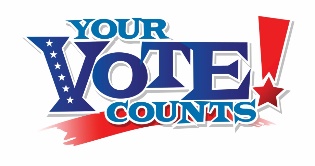 EARLY VOTING…Three Rivers City Hall105 N HarborthThree Rivers, Texas 78071DATES: 	April 22 – 26, 2024		April 29 - 30, 2024HOURS: 	8:00 a.m. – 5:00 p.m.ELECTION DAY…DATES: 	May 4, 2024TIMES:	7:00 a.m. – 7:00 p.m.Place 1					Three Rivers City Hall105 Harborth AvenueThree Rivers, Texas 78071Place 2					Three Rivers City Hall105 Harborth AvenueThree Rivers, Texas 78071Place 3					Three Rivers City Hall105 Harborth AvenueThree Rivers, Texas 78071For any additional questions please contact City of Three Rivers at 361/786-2528.